Contents:1	Introduction	21.1	Definition of challenge:	21.2	Submission of the challenges:	21.3	Format of submission	21.4	Penalties:	32	Description of the challenges	42.1	calendar	42.2	Team details	42.3	Analysis of the competition	42.4	Communication	52.5	Concept	52.6	Electrical diagram	62.7	Innovation	62.8	Report	62.9	Presentation	72.9.1	INTRODUCTION	92.9.2	DESIGN	92.9.3	INNOVATION	92.9.4	COMMUNICATION	102.9.5	BUDGET	102.9.6	CONCLUSIONS	10IntroductionThis document contains the definition and summary of the challenges in the Euskelec Championship 2021-2022.Definition of challenge:The championship challenges are objectives that help and guide the teams in the correct development of the project. The aim of the challenges is to create benchmarks for the important project events as well as offering a tool to monitor the progress of the teams.The challenges involve a series of tasks that must be carried out in order to comply with the championship calendar. The correct resolution of the challenges will keep the project moving in the right direction, on time and with the required quality.These scheduled submissions will be part of Phase 1: technical-creative section of the championship.Submission of the challenges:The submission of the challenges must be made, by the deadline stipulated by the organisation, via email to the address admin@euskelec.eusThese submissions are complete and definitive, and will be evaluated for the assigning of the final score. The organisation will provide feedback on the submission made and the score obtained within approximately 2 weeks.Format of submissionEach challenge must be delivered in digital .PDF format within the established deadlines. A .docx template which has a pre-established format (margins, font, spacing, etc.) and use of which is mandatory will be provided. This template must be used without making any changes to it, so students must take the necessary precautions not to do so.In addition, the documentation will be requested with the following name:“CHALLENGE-0X-team number.PDF”For example, if it is the concept challenge, which is the 4th challenge, and your team number is 10, the name of the document submitted will be:“CHALLENGE-04-10.PDF”In the event that the name of the submitted document is incorrect, the corresponding team will be required to send it again in the correct format.Each challenge will have the following maximum limit of pages for the content (not including cover nor index):Structure of the team: 5 pages.Analysis of the competition: 12 pages.Communication: 10 pages.Concept: 15 pages.Electrical diagram: 10 pages.Innovation: 10 pages.Report: 30 pages.Presentation: There will be no limit to the number of slides, but it must be borne in mind that the maximum duration of the presentation will be 10 minutes, as indicated in section “2.9 Presentation”.The championship challenges will be evaluated and given a score by the championship organisation according to the following criteria:Document format: This must have been followed correctly and without modifying the format of the template provided by the organisation.Quality of the writing, correct and clear insertion of images that clarify explanations, etc.Inclusion of the specified sections of each challenge in this document.Coherence in mechanical, electrical, organisational aspects etc., depending on the challenge in question.Technical difficulty of the decisions made to carry out the project.Penalties:In the event of delay in the submission of the stipulated challenges, the penalties specified in the rules will be applied. The delay in the completion of each challenge in an administrative sense will lead to a penalty of 5% of the total score of the challenge for each day of delay with a maximum of 50% of the score. In other words, when a team submits a completed challenge within the stipulated period, they can achieve a maximum score of 100%, but if, for example, the submission is delayed for 2 days, they can only achieve a score of 90% for the challenge. To participate in phase 2 of the championship, participation in and submission of challenges 7 Report and 8 Presentation is mandatory, and the team will not be able to continue in the championship until submission of the outstanding challenge, being penalised appropriately for the delay in its submission as specified above.Description of the challengescalendarTeam details The organisation will request a document from the teams specifying the general information about the team:Name of the teamTeam tutorsName and surname of the participants and the course they are studyingT-shirt size (one T-shirt will be given to each participant in phase 2)Team leaderStructure and sections of the team OrganisationStrategy for controlling and monitoring progressAnalysis of the competition “Benchmarking is a continuous process by which the products, services or work processes of leading companies are taken as a reference, to compare them with those of your own company and later identify improvements and implement them.”The objective of the analysis or comparison is to find out about the current situation and the state of the art in similar projects (including projects in the centre itself). As a consequence of this analysis, teams should be able to develop more complete technical solutions with fewer iterations than starting from a project without this information.Analysis of the following points is required:BrakesSuspensionChassisBodyworkTransmissionGood practices/interesting ideas/innovationCommunicationThis challenge creates the need for teams to think, debate and choose a communication strategy (from the beginning of the project) both within the centre and outside the centre. Creating a communication plan can have multiple purposes, such as financing, manufacturing, acquiring resources, etc.The team must create a logo for the group that represents them and that, together with the team name, will be used to identify the different teams.A document is requested that details:The main idea of ​​the communication campaignThe objectives of the communication campaignThe strategy of the communication campaignThe communication campaign timeline Analysis of the expected impact of the campaign In other words, the communication and marketing actions the team will carry out, the channels they will use and the results they expect. In preparing for the campaign, teams are encouraged to use a wide range of channels and media, from traditional media (print, radio and television) to online tools (websites, blogs) and social media (Facebook, Twitter, YouTube, Instagram, etc.). ConceptThis challenge includes the submission of the conceptual design of the prototype and the innovative idea or ideas that it is intended to implement in the project. A brief report should describe how the different parts of the prototype (chassis, wheels, suspension, steering, transmission, location of the traction and electrical components, etc.) are going to be made, what strategies will be implemented in order to build it and if different alternatives or possibilities are being considered. The intention is to present the organisation with an outline of the prototype that you aim to design and what is innovative about it, without having to carry out an in-depth explanation of how to produce each of the parts, but simply transmitting the idea for the solution that the team aims to achieve. In this regard, you should include the changes that will be made to the chassis if it is reused and what material the roll bar will be made of if this is different from the one proposed in the rules.This conceptual design must comply with the competition rules. Presenting information that does not comply with the rules will be penalised with a deduction of 3 points per article infringed.The project must include at least one innovation that provides some degree of novelty. This can be an innovation of any type with respect to the current state of the art, and it is possible to innovate in any part of the prototype, both at the level of electrical and electronic components, the cycle parts, structure and materials and in new manufacturing methodologies, ways of organising the project, marketing methods or any other area. The purpose of this stage is to propose a prototype solution (including the innovation), without going into detail, in order to verify that the technical idea is viable. Certain decisions must be made to define the concept of the prototype.Electrical diagramThe project must include a document specifying:The complete electrical diagram of the vehicle that can be separated, if necessary, by circuits or systems.The function and explanation of the power train components.All the extraordinary electrical or electronic components that are added to the vehicle and the explanation of the function that these will carry out within the prototype. The inclusion and explanation of the elements will be assessed.All safety systems included in the vehicle and the operation of these safety systems must be clearly specified.The location of the maintenance switch must be clearly indicated in the electrical diagram.The steps to follow should be indicated to guarantee the safe disconnection of the vehicle, that is, the maintenance disconnection protocol.This electrical diagram must comply with the competition rules.Presenting information that does not comply with the rules will be penalised with a deduction of 3 points per article infringed.InnovationHaving presented the possible innovations (within the Concept challenge) in the vehicle, the methodologies or any other area, the team must choose the innovation to be implemented that they believe is most relevant and explain it in detail. A document must be submitted specifying which innovation has been implemented, in which area, how it has been implemented, and the benefits and complications, etc.This challenge will have its own prize that will be based directly on the evaluation of this challenge together with the score for this section in the final presentation of phase 1 of the championship. ReportAll the work carried out for the Euskelec project must be documented throughout the championship and will be gathered together in a report that contains all the technical aspects addressed in the championship. The correct monitoring of the challenges will facilitate the drafting of this document, and these provide the principal structure of the report. Teams are encouraged to begin developing this document early in the project to facilitate prioritisation of tasks and streamline the project. Remember that the report is a mandatory challenge and submission is essential in order to participate in phase 2 of the championship.It is recommended that the project report be made up of the following sections:Introduction, presentation of the team and their roles.Relevant benchmarking and foundational ideas.Concept of the solution, alternatives and possibilities.Detailed explanation of the innovation implemented in the vehicle design, manufacture and/or project.Detailed explanation of the electrical diagram and its functions.Detailed explanation of the final design of the vehicle, its manufacture and the materials used. Calculation report (documents, data, mathematical formulas, design, drawings, photographs, illustrations and any supporting documents).Communication, marketing and financing.Conclusions.The report document produced by the competition participants will be shared with the teams that take part in the next edition of Euskelec once the championship is over, with the aim of sharing the knowledge acquired.PresentationAs a final challenge, after having carried out all the tasks in phase 1 of the Euskelec project to design and manufacture an electric vehicle prototype, an in-person presentation must be made where a synthesis of what participation in the championship has involved is presented, including the goals that the team has set, how it has been organised, what has been done, what events have occurred, etc. It should be remembered that, like the report, the presentation is a mandatory challenge to complete and essential in order to participate in phase 2 of the championship.The teams must present and defend their projects before a specialist panel, demonstrating the execution of their projects, innovations, justifications and conclusions. The panel is authorised to penalise the teams if they exceed the established presentation time. After the presentation there will be a round of questions from the panel.The teams will be able to benefit from the assistance of a presentation in digital format, for which the organisation will provide a projector and screen. To carry out the presentation, teams must bring their own laptop. The teams have to present the panel attending with a copy of their presentation in digital format (in .PDF or .PPTX format).It is recommended to condense the project to be evaluated in the presentation and focus on the most important parts to be assessed by the panel. The teachers and tutors of each project will only be able to attend as listeners, their participation being explicitly prohibited at any point in the presentation and/or during the questions.In the presentations the following aspects will be evaluated:Presentation technique and body language: The speaker maintains eye contact, accompanies the explanation with clarifying gestures and maintains the audience’s attention with a clear voice, good pronunciation, and adequate intonation.Organisation and structure of the project: The way the presentation is structured and whether the content that is being explained can be identified at all times.Presentation time: Whether the time allowed was adhered to.Technical justification: The way the choice and manufacture of all solutions adopted in the vehicle (transmission system, brakes, wheels, chassis, etc.) has been argued with calculations.Financial justification: Has a detailed breakdown of the project costs been provided?Electrical justification: Have the electrical circuit of the vehicle and the incorporation of auxiliary circuits been described with diagrams and definitions?Degree of innovation: Is the idea very innovative with no known references to the proposed idea?Degree of implementation: Has the idea been implemented successfully in the project?Potential for innovation: To what extent is the idea viable for implementation in a project or applicable to other cases?Dissemination and communication: Has the team carried out a very active communication and dissemination campaign through different media throughout the year?The duration of the presentation will have a limit of 10 minutes + 5 minutes for questions from the panel.The points listed below should be included in the presentation. It is recommended to focus on the assessable parts of the competition.INTRODUCTIONThe introduction should cover the following points:Description and structure of the team: Description of the members of the team. How the team has been structured, indicating the type of hierarchy used and the different functions.Motivation and collective goals: Comment on the goals and motivation of the team in the Euskelec project. DESIGN The part of the project referring to the design of the prototype must include at least the following mandatory sections:Description of the generic functional systems of the prototype (chassis, steering, suspension, transmission system, electrical components and bodywork): This point is intended to provide a description of the different parts or functional systems of the prototype, indicating and justifying the choice of the solution applied to each functional system.Manufacturing methods: Describe and show how the prototype has been manufactured. This should include the processes that have been followed, the techniques that have been used and the materials that have been chosen for the manufacture of the prototype.Calculations and simulations: At this point, the calculations, verification and simulations that have been carried out for the design of the prototype must be included. Any graphic and additional material can be included as part of the justification.INNOVATIONThis must include at least the following mandatory sections:Discuss the idea of ​​the need to apply the innovation: There must be an explanation of the problem this innovation is intended to solve. Description of the innovation: Explain the innovation presented in detail, with additional information or graphics if necessary. Also indicate the value the innovation adds in your field of application.COMMUNICATIONThis part of the report must include at least the following mandatory sections:Discuss the methods of communication that have been used: There must be an explanation of the communication campaigns that have been carried out, how they have been managed, which media have been used and what impact they have had.BUDGETAt this point, the cost of manufacturing and material used for the prototype should be included.CONCLUSIONSThis section, which has a free format, without guidelines, is intended to give each team an opportunity to draw conclusions and assess the impact of the Euskelec competition in terms of training and the development of their transversal skills (teamwork, motivation, knowledge, decision-making, commitment, leadership, creativity, etc.).TaskSep-21Oct-21Nov-21Dec-21Jan-22Feb-22Mar-22Apr-22May-22Registration:15-SepTrainingDecemberTeam details29-OctAnalysis of the competition26-NovCommunication17-DecConcept28-JanElectrical diagram25-FebInnovation25-MarReport29-AprPresentation Phase 1 + VerificationMayPhase 2May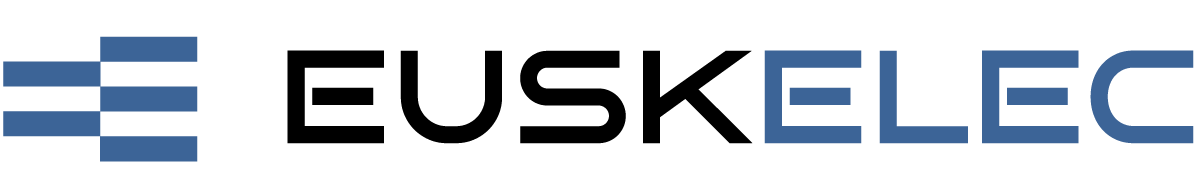 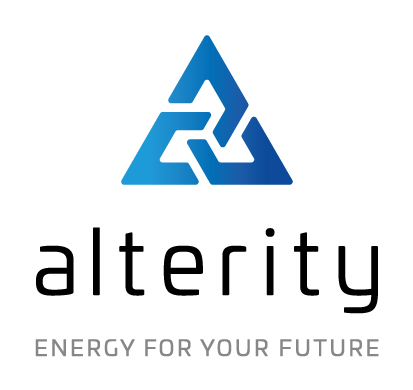 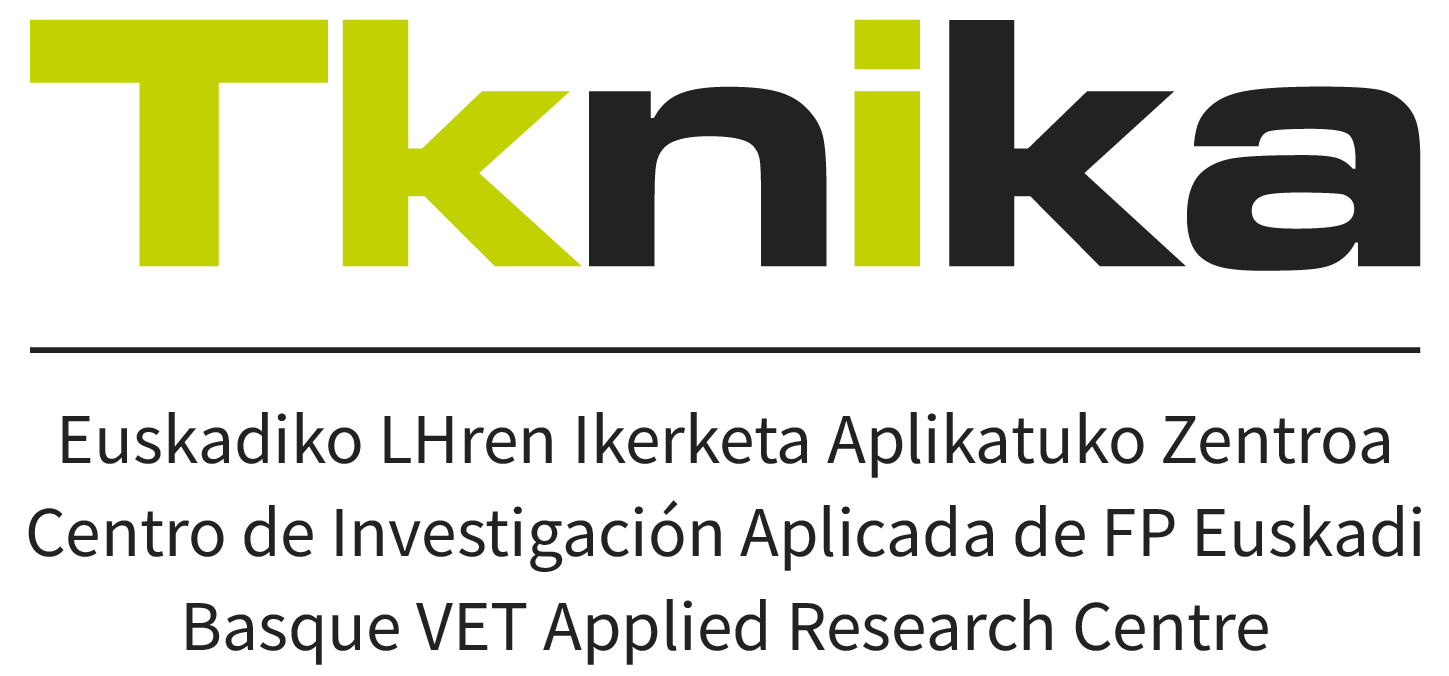 